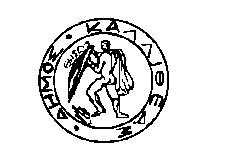 Θέμα: Διόρθωση της με αρ. 676/19.12.2018 απόφασης Δημοτικού Συμβουλίου με θέμα: «Καθορισμός  μίας θέσης πρακτικής άσκησης ασκούμενου/ης δικηγόρου στο Δήμο Καλλιθέας».Παρακαλούμε όπως  συμπεριλάβετε στα θέματα ημερήσιας διάταξης της προσεχούς συνεδρίασης του Δημοτικού Συμβουλίου και το στην περίληψη αναφερόμενο θέμα, για το οποίο σας εκθέτουμε τα παρακάτω :Στην με αρ. 676/19.12.2018 (ΑΔΑ: 7ΖΤΕΩΕΚ-ΠΛΔ) απόφαση Δημοτικού Συμβουλίου με θέμα: «Καθορισμός  μίας θέσης πρακτικής άσκησης ασκούμενου/ης δικηγόρου στο Δήμο Καλλιθέας γράφηκε εκ παραδρομής από την υπηρεσία μας ο Κ.Α. 10.641.003  «Αποζημίωση Ασκούμενου Δικηγόρου» αντί του ορθού 10.6041.0003.Κατόπιν των ανωτέρω παρακαλούμε για την λήψη σχετικής απόφασης και τη διορθωση του εσφαλμένου Κ.Α. 10.641.003 στον ορθό Κ.Α 10.6041.0003 «Αποζημίωση Ασκούμενου Δικηγόρου».Κατά τα λοιπά η με αρ.  676/19.12.2018 (ΑΔΑ: 7ΖΤΕΩΕΚ-ΠΛΔ) απόφαση Δημοτικού Συμβουλίου παραμένει ως  έχει.ΕΛΛΗΝΙΚΗ ΔΗΜΟΚΡΑΤΙΑΝΟΜΟΣ  ΑΤΤΙΚΗΣΔΗΜΟΣ ΚΑΛΛΙΘΕΑΣΔΙΕΥΘΥΝΣΗ:  ΔΙΟΙΚΗΤΙΚΗ                                                    ΤΜΗΜΑ :ΑΝΘΡΩΠΙΝΟΥ ΔΥΝΑΜΙΚΟΥ  ΕΛΛΗΝΙΚΗ ΔΗΜΟΚΡΑΤΙΑΝΟΜΟΣ  ΑΤΤΙΚΗΣΔΗΜΟΣ ΚΑΛΛΙΘΕΑΣΔΙΕΥΘΥΝΣΗ:  ΔΙΟΙΚΗΤΙΚΗ                                                    ΤΜΗΜΑ :ΑΝΘΡΩΠΙΝΟΥ ΔΥΝΑΜΙΚΟΥ  Καλλιθέα,   29/1/2019Αρ. Πρωτ.   5378ΤΑΧ.Δ/ΝΣΗ : Πληροφορίες:Τηλέφωνο:     Fax:           E-mail:    Ματζαγριωτάκη 76, Καλλιθέα, 17676                                                                                                                                                                                                                                                                 Ράνια Θεοδοσίου213-20.70.415213-20.70.415r.theodosiou@kallithea.gr                         ΠΡΟΣΤον Πρόεδροτου Δημοτικού ΣυμβουλίουΕσωτ.Διανομη-Γρ. Δημάρχου-Γρ.Γενικου Γραμματέα-Γραφείο Νομικής Υπηρεσίας-Τμήμα Ανθρώπινου Δυναμικού Ο ΑΝΤΙΔΗΜΑΡΧΟΣΕΥΑΓΓΕΛΟΣ  ΜΠΑΡΜΠΑΚΟΣ